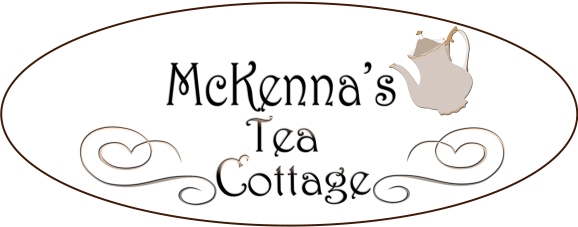 
Queen Mum’s Tea ~ $27.00 
Traditional pot of tea 
Homemade scone with Devonshire cream and jam 
Soup of the day or garden Salad 
Assorted sandwiches 
DessertLady Hamilton Tea ~ $20.50 
Traditional pot of tea 
Homemade scone with Devonshire cream and jam 
Assorted sandwichesPrince & Princess Tea ~ $16.00 
(for Prince & Princess’s 10 years of age and under)
Pot of lemonade or decaffeinated tea
Miniature scone with whipped cream and jam
Choice of peanut butter and jelly, turkey, or cheese sandwich 
Petite dessert Little Duchess Tea ~ $11.50 
Traditional pot of tea
Two homemade scones 
with Devonshire cream and jam Lady Price Tea ~ $10.50 
Traditional pot of tea
Two crumpets with choice of butter and jam 
or cheddar cheese and scallions Quiches of the Realm ~ $14.50 
Served with a side salad or cup of soup 
Lorraine: Swiss cheese, scallions and bacon 
Chicken: Cheddar cheese and broccoli 
Vegetarian : Swiss cheese, spinach, mushrooms and onionsSandwiches ~ $14.00 
Served on a baguette with choice of garden salad or cup of soup 
Albacore Tuna: Scallions, celery, sun-dried tomatoes with lemon pepper mayonnaise 
Chicken Salad: Celery, chopped walnuts, golden raisins and diced purple onions 
Roast Beef: Swiss cheese, romaine, tomato and mayonnaise 
Turkey: Provolone, romaine, tomato and mayonnaise 
Smoked Ham: American cheese, romaine, tomato and mayonnaise 
Vegetarian: Cheese, cucumber, purple onion, tomato, spinach and honey mustard dressing
Peanut Butter & Jelly ~ $7.00
Salads 
Served with a baguette and butter 
Add a scoop of tuna or chicken salad for $3.50 
Earl of Yorkshire Spinach Salad ~ $10.50 
Fresh spinach leaves, mandarin orange slices, almond slivers, bacon bits, and raspberry vinaigrette The Red Coats Pasta Salad ~ $10.50 
Bow tie pasta, broccoli, black olives, artichoke hearts, and tomatoes with Italian dressing 
The King’s Delight ~ $11.50 
Mixed greens, cucumbers, purple onions, tomatoes and shredded carrots 
McKenna’s Salad Sampler ~ $13.50 
An array of our three salads Dessert ~ $4.50
A delicious choice from our silver tray Sides
Scone ~ $3.50 
Garden Salad ~ $4.50 
Baguette ~ $2.00
Cup of Soup ~ $4.00 
Bowl of Soup ~ $7.00



Extras
Devonshire Cream 
Jam 
Salad Dressing Loose leaf tea to take home 
$10.00 includes jar
$8.00 RefillBeverages 
Pot of Tea ~ $5.00
Premium Pot of Tea ~ $8.00
 
Iced Tea ~ $2.75 
Lemonade ~ $2.75
Coffee ~ 2.50 
Soda ~ $2.50 
Hot Chocolate ~ $1.75 
Milk ~ $1.75Prices are per person.
*If you wish to share a plate, please add $4.00*Reserve Tea Room or Garden Patio for Special Occasions, Birthdays, Tea Parties, Bridal Teas, Baby Showers, Graduations, Retirement Parties
Weekend reservations highly recommended. 
An 18% gratuity will be added to all parties of 2 or more
Accepting Visa, MasterCard, Discover, and Cash - sorry, no checks. 
Prices are subject to change without notice 